Opseg krugaPogledaj YouTube video (gledaj od početka do 8.20 min) : drži ctrl na tipkovnici i klikni ovdje!Opseg kruga je duljina njegove pripadne kružnice.Primjer 1.Izračunajmo duljinu kružnice (opseg kruga) ako je duljina polumjera 4.5 cm.Primjer 2.Izračunajmo duljinu promjera kruga čiji je opseg 25.12 dm.Primjer 3.Izračunajmo duljinu polumjera kruga čiji je opseg 37.68 dm.Vježba:Riješi iz knjige sa 68. stranice, zadatke 134.)abc, 135.)abc, 136.)abc i 137.)abcVAŽNO! Domaća zadaća:Riješi iz knjige sa 68. stranice, zadatke 134.)def, 135.)def, 136.)def i 137.)def 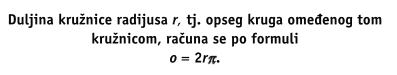 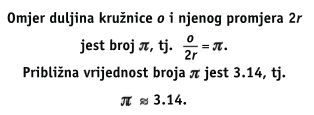 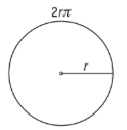 